Занятие № 29. Тема: «Измерение объёма»Задачи: Закрепить представления о сравнении по объёму с помощью измерения, сформировать представление о зависимости результата измерения объёма от величины мерки; тренировать счётные умения; развивать внимание, логическое мышление.- Ребята, наше путешествие в страну Математика продолжается. 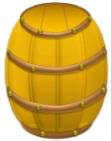 - Перед  вами картинка. Что это?  Для чего люди используют бочку? - Объём этой бочки можно измерить ведром или банкой.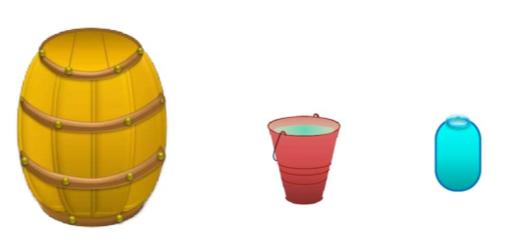 - Сколько вёдер воды помещается в бочке?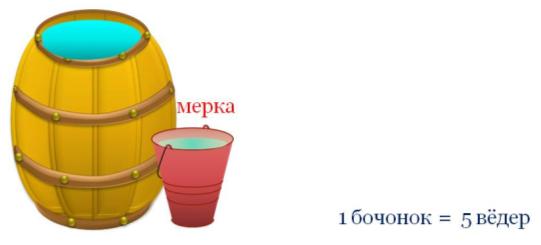 - Теперь измерим объём бочки банкой. Сколько банок воды помещается в бочке?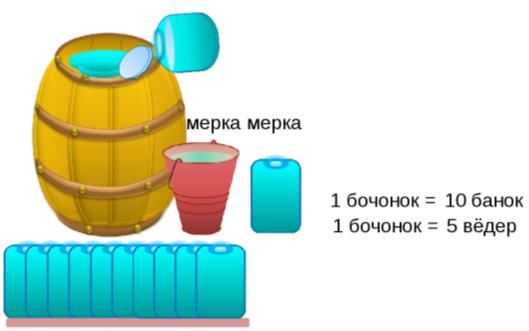 - Что мы видим? Если наливать воду ведром, то в бочку помещается 5 вёдер. Если наливать воду банкой, то в бочку помещается 10 банок. - Почему же так получилось? Ведь бочка была одна и та же, мерок воды получилось разное количество. Попробуйте сделать вывод.- Измерение объёма воды вы можете выполнить и самостоятельно. Для этого возьмите небольшую кастрюлю и две разные мерки (большую мерку и меньшую), которые вы будете использовать для измерения воды. Наполните сначала кастрюлю водой большей меркой. Сколько мерок у вас получилось?- Теперь наполните водой с помощью меньшей мерки. Сколько мерок у вас получилось?- Сравните полученные измерения. Вывод:  Чем больше мерка, тем меньшее количество раз её надо использовать для измерения объёма, и наоборот.- Откройте рабочую тетрадь на странице 57, занятие № 29, и сравните свой вывод с выводом в тетради. - Далее выполни задания по порядку.